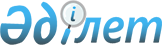 О введении розничной продажи учебников для общеобразовательных школ
					
			Утративший силу
			
			
		
					Постановление Правительства Республики Казахстан от 1 ноября 1996 г. N 1338. Утратило силу - постановлением Правительства РК от 3 февраля 2000 г. N 157 ~P000157.



          В целях более полного и своевременного обеспечения учащихся
общеобразовательных школ учебниками Правительство Республики
Казахстан постановляет:




          1. Осуществить поэтапный переход на платное пользование
учебниками учащихся средних общеобразовательных школ в течение
1997-2000 годов.




          Ввести начиная с 1997/98 учебного года розничную продажу всех
видов учебной литературы для 10-11 классов.




          2. Министерству образования Республики Казахстан:




          совместно с Министерством финансов Республики Казахстан
утвердить порядок и сроки перехода всех типов школ на платное
обеспечение учебниками учащихся;




          организовать своевременную оплату и вывоз готовых учебников из
издательств, транспортировку и продажу соответствующими
подразделениями Министерства и местными органами образования с
возвратом сумм поквартально за реализованную часть учебной
литературы. Затраты, связанные с доставкой, комплектованием и
реализацией учебных книг, определять по фактически произведенным
расходам по областям в размере не более 20 процентов, а внутри
области до места назначения - до 30 процентов от их отпускной
стоимости. Контроль за транспортно-экспедиционными расходами по
доставке учебной литературы до областей возлагается на министерство
образования Республики Казахстан, по внутриобластным перевозкам - на
областные управления (департаменты) образования;




          совместно с Национальным агентством по делам печати и массовой
информации Республики Казахстан разработать перспективные и годовые
планы обновления школьных учебников, а также определить тиражи
изданий, сроки допечатки и поставки учебников по каждому классу и
предмету с учетом поэтапной отмены их издания по циклу фондирования
школьных библиотек; в целях снижения себестоимости издания,
улучшения качества и сокращения сроков выпуска объявить тендер среди
издательств на право выпуска учебной литературы с условием
размещения заказов на республиканской полиграфической базе;
разработать перспективный план подготовки и издания в республике на
конкурсной основе оригинальных учебников и учебно-методических
пособий для общеобразовательных школ с русским языком обучения с
целью поэтапного сокращения количества закупаемой в Российской
Федерации учебной литературы;




          совместно с Министерством финансов Республики Казахстан
утвердить порядок и условия бесплатного и льготного обеспечения
школьными учебниками детей из малообеспеченных и многодетных семей,
воспитанников интернатных учреждений и детских домов.




          На платные учебники ввести единые фиксированные цены, которые
должны быть отпечатаны на 4-ой стороне обложки или переплета. На
учебниках для социально незащищенной части учащихся должен ставиться
гриф "Бесплатно".




          3. До полного перехода на выпуск учебников для школ с русским
языком обучения в республике вопросы определения объемов заказа на
выкуп учебников, выпускаемых издательством "Просвещение" Российской
Федерации, оставить за Министерством образования Республики
Казахстан на основе существующей практики финансирования из
республиканского бюджета.




          4. Министерству финансов Республики Казахстан начиная с 1997
года выделять Министерству образования Республики Казахстан в
централизованном порядке средства на выкуп учебников, выдаваемых
учащимся из малообеспеченных семей и воспитанникам интернатных




учреждений и детских домов бесплатно, по представляемой смете
расходов.
     5. Признать утратившим силу пункт 20 постановления Правительства
Республики Казахстан от 11 января 1996 г. N 53  
 P960053_ 
  "О
реализации Указа Президента Республики Казахстан, имеющего силу
Закона, от 21 декабря 1995 г. N 2700 "О республиканском бюджете на
1996 год".

     Первый заместитель
      Премьер-Министра
   Республики Казахстан
      
      


					© 2012. РГП на ПХВ «Институт законодательства и правовой информации Республики Казахстан» Министерства юстиции Республики Казахстан
				